桓台县2022年普通话测试通知桓台县2022年普通话测试定于11月26日（周六）上午在桓台县实验中学（即老实验，建设街东首）进行，有关测试事宜通知如下：1.考生查看《 2022年桓台县普通话测试安排表》（见附件1），认真核对姓名、性别，如有误，请于11月21日（周一）10:00-16:00联系桓台县语委办，联系电话：8263211，未在该时间段联系，视为报名信息正确。2.考试当天，考生根据安排表上的测试时间、场次，至少提前50分钟到考点做考前准备工作：①体温监测、扫码、出示健康码、行程码、48小时核酸检测阴性证明，②上交《考生健康管理信息采集表》（见附件2，需考生打印并填好），③领取准考证，④观看普通话机测培训视频，⑤抽取试题及备考等。3.考生务必带好身份证。 4.考生除在考场进行考试时可以摘下口罩，其余时间必须全程佩戴口罩。5.为规范考试程序、严格考试纪律，保证考试顺利进行，希望各位考生认真阅读《普通话水平测试应试人员须知》（见附件3）、《国家普通话水平智能测试系统考生注意事项》（见附件4）、《山东省计算机辅助普通话水平测试应试人员考试纪律》（见附件5），严格按要求参加考试。附件：1.2022年桓台县普通话测试安排表2.考生健康管理信息采集表3.普通话水平测试应试人员须知4.国家普通话水平智能测试系统考生注意事项 5.山东省计算机辅助普通话水平测试应试人员考试纪律                 桓台县教育和体育局 桓台县语委办                         2022年11月18日附件1：     2022年桓台县普通话测试安排表附件2桓台县2022年普通话测试考生健康管理信息采集表本人承诺：以上信息属实，如有虚报、瞒报，自愿承担责任及后果。签字：                            联系电话：注：疫情防控以桓台县疫情防控最新要求为准，考生进入考点入场检查时须上交本表。 附件3:普通话水平测试应试人员须知1.应试人员应提前到达测试点，在指定候考室集合，明确测试流程，然后由工作人员引领到指定备测室。2.应试人员须持准考证和身份证，经查验无误后，进入备测室。替考人员一经发现立即取消应试资格，并将替考信息录入考试系统，一年内不准参加考试。3.应试人员在备测室，按顺序抽取座号后，到对应座号进行备测。备测时间为10分钟。在备测室不得喧哗，不得向工作人员询问与测试相关的内容及字音，一经发现取消其应试资格。备测时间到后，放下试题，带着抽取的题号由工作人员引领到测试室，所带物品全部放在测试室门外的物品存放处。4.测试时，应试人员要先输入准考证号，核实姓名，然后按系统提示，进入试音和正式测试环节。在正式开始测试时，请不要说与试题内容无关的话，注意试卷内容应该横向朗读避免错行、漏行。在完成每一题的测试后，请不要等待，应及时点击计算机屏幕右下方的“下一题”按钮，进行下一题的测试，至完成全部测试内容。5.在测试室内测试完毕后，把耳麦放好，迅速退离考点，一经发现或举报证实后的逗留者，立即取消测试成绩。6.应试人员正确戴耳麦，话筒应在左侧，测试过程不要随意移动话筒，若人为因素造成话筒损坏原价赔偿。7.朗读时声音要清晰、音量适中。8.进入考点后要关闭随身携带的一切通讯设备。附件4:国家普通话水平智能测试系统考生注意事项您好！欢迎使用国家普通话水平智能测试系统。为了能够取得更好的测试效果，请您仔细阅读下面的注意事项：一、登录阶段：1.请正确佩戴好耳麦，麦克风应在左侧，调整麦克风至距嘴巴2-3厘米的位置，避免麦克与面部接触，测试时手不要触摸麦克。2.请正确输入您的准考证号，准考证号的前几位系统已经自动给出，您只需要输入最后四位即可，信息确认无误后，点击“确认”按钮进入。二、试音阶段：请在试音提示结束后开始试音，以适中音量朗读试音界面上的文字。三、考试阶段：1.测试共有四题，请横向朗读测试内容，注意不要错行、漏行（注：蓝字和黑字均需朗读），测试过程中，不要说与测试内容无关的话。2.每一题开始前都有一段提示音，请在提示音结束并听到“嘟”的一声后，再开始朗读。读完一题后，请马上点击界面右下方的“下一题”按钮，进入下一题的测试。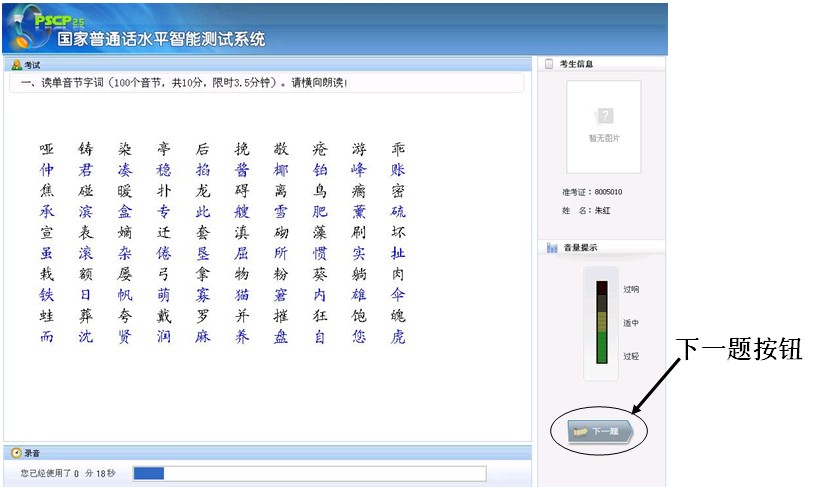 3.第四题说话部分满三分钟后，不需要点击“提交试卷”按钮，系统会自动提交试卷，结束测试，并请轻声慢步的离开考场。附件5:山东省计算机辅助普通话水平测试应试人员考试纪律1.应试人须在规定时间参加测试，缺考或迟到 30 分钟视为自动放弃考试。2.应试人须凭身份证在规定时间进入考点。3.酒后人员不得进入考点。4.应试人进入考试区域不得大声喧哗，按要求进入候测室等候。5.应试人在考试人员指引下进入备测室抽题，准备考试。试题不准带走。6.应试人进入测试室不准携带任何文字材料、手机等设备。7.应试人在考场内不得讲话，须认真听取主监考指令，并按指令操作。有问题举手示意副监考。不得损坏设备。8.说话项考试的目的，是测查应试人在无文字凭借的情况下说普通话的水平，因此，应试人如照着文字读，或看文字提示说话，均视为作弊，本次成绩为0分，并在三年内不准参加普通话水平考试。祝您在测试中取得优异的成绩！测试时间安排表11月26日第1场8：30----8:45测试时间安排表11月26日第1场8：30----8:45测试时间安排表11月26日第1场8：30----8:45姓名性别准考证号许玉政男370062022230001王梓蓉女370062022230002徐丽静女370062022230003董洁女370062022230004孙铭珲女370062022230005李亚宁男370062022230006来庆东男370062022230007牟璐瑶女370062022230008朱友祥男370062022230009吴淑敏女370062022230010张彬女370062022230011张嫣然女370062022230012宋育儒男370062022230013宋延枫女370062022230014孔杰女370062022230015测试时间安排表11月26日第2场8：45----9:00测试时间安排表11月26日第2场8：45----9:00测试时间安排表11月26日第2场8：45----9:00姓名性别准考证号巩平女370062022230016张震男370062022230017孙晓彤女370062022230018陈林清女370062022230019韩旭男370062022230020周辉女370062022230021陈林海男370062022230022巩佳培女370062022230023袁洪涛男370062022230024崔素艳女370062022230025王萍女370062022230026寇金硕男370062022230027周佳丽女370062022230028付金梅女370062022230029李婷女370062022230030测试时间安排表11月26日第3场9：00----9:15测试时间安排表11月26日第3场9：00----9:15测试时间安排表11月26日第3场9：00----9:15姓名性别准考证号伊双娟女370062022230031田瑶女370062022230032张文心女370062022230033胡玲女370062022230034丁萌女370062022230035宋艳琨男370062022230036王瑶瑶女370062022230037张小毅女370062022230038崔敏女370062022230039巩丽君女370062022230040胡东月女370062022230041李梓芊女370062022230042张丽女370062022230043李佳凝女370062022230044张金枝女370062022230045测试时间安排表11月26日第4场9：15----9:30测试时间安排表11月26日第4场9：15----9:30测试时间安排表11月26日第4场9：15----9:30姓名性别准考证号张玮玮女370062022230046明睿女370062022230047李丹女370062022230048毕立华女370062022230049谷晓霞女370062022230050王俊燕女370062022230051毛英姿女370062022230052孟祥红女370062022230053王超男370062022230054毕晓凤女370062022230055周萍女370062022230056袁媛媛女370062022230057马晓丽女370062022230058孙川女370062022230059巩伟女370062022230060测试时间安排表11月26日第5场9：30----9:45测试时间安排表11月26日第5场9：30----9:45测试时间安排表11月26日第5场9：30----9:45姓名性别准考证号王英杰女370062022230061伊群女370062022230062傅雪晴女370062022230063冯立娟女370062022230064滕敦玲女370062022230065孙铭女370062022230066宗琪女370062022230067何文静女370062022230068王瑞女370062022230069李楠女370062022230070闫炳秀女370062022230071刘晨旭女370062022230072王立娟女370062022230073王凤女370062022230074张文秀女370062022230075测试时间安排表11月26日第6场9：45----10:00测试时间安排表11月26日第6场9：45----10:00测试时间安排表11月26日第6场9：45----10:00姓名性别准考证号巩丽萌女370062022230076张会静女370062022230077徐萍女370062022230078赵玲琦女370062022230079姜孔娣女370062022230080孙雨晴女370062022230081陈奕豪男370062022230082李承铉男370062022230083袁雪梅女370062022230084田馨驿女370062022230085刘传珍女370062022230086郑文卓女370062022230087许珍珍女370062022230088耿丛丛女370062022230089田华女370062022230090测试时间安排表11月26日第7场10：00----10:15测试时间安排表11月26日第7场10：00----10:15测试时间安排表11月26日第7场10：00----10:15姓名性别准考证号张慧敏女370062022230091单艳芹女370062022230092魏玉洁女370062022230093胡玉鑫女370062022230094翟云鹏男370062022230095荆文宇女370062022230096耿庆玲女370062022230097刘如女370062022230098金黎玥女370062022230099张迪女370062022230100巩晨宇女370062022230101刘艳艳女370062022230102何敏女370062022230103罗立霞女370062022230104李娟女370062022230105测试时间安排表11月26日第8场10：15----10:30测试时间安排表11月26日第8场10：15----10:30测试时间安排表11月26日第8场10：15----10:30姓名性别准考证号张静女370062022230106刘萍萍女370062022230107刘晓娟女370062022230108孙丽女370062022230109王丹丹女370062022230110张红丽女370062022230111牟润涵女370062022230112尹莹莹女370062022230113韩芳女370062022230114巴维东男370062022230115王丽女370062022230116郑晶晶女370062022230117周晴女370062022230118宗娜女370062022230119王晓女370062022230120测试时间安排表11月26日第9场10：30----10:45测试时间安排表11月26日第9场10：30----10:45测试时间安排表11月26日第9场10：30----10:45姓名性别准考证号巩静女370062022230121宗俊华女370062022230122崔梦瑶女370062022230123巩副昌男370062022230124巩秀娟女370062022230125郎娜女370062022230126田美丽女370062022230127孙蓉女370062022230128吴艺馨女370062022230129田志伟女370062022230130李昕芮女370062022230131巩晓倩女370062022230132王梦琪女370062022230133陈晓艳女370062022230134刘拼拼男370062022230135测试时间安排表11月26日第10场10：45----11:00测试时间安排表11月26日第10场10：45----11:00测试时间安排表11月26日第10场10：45----11:00姓名性别准考证号张文娟女370062022230136薛玉莹女370062022230137武千舒女370062022230138崔鑫女370062022230139李凤女370062022230140吕静女370062022230141    情形姓名健康排查（流行病学史筛查）健康排查（流行病学史筛查）健康排查（流行病学史筛查）健康排查（流行病学史筛查）健康排查（流行病学史筛查）健康排查（流行病学史筛查）健康排查（流行病学史筛查）    情形姓名7天内国内中、高风险等疫情重点地区旅居地（县（市、区））7天内国内中、高风险等疫情重点地区旅居地（县（市、区））10天内境外旅居地（国家地区）居住社区10天内发生疫情①是②否属于下面哪种情形①确诊病例②无症状感染者③密切接触者④以上都不是是否解除医学隔离观察①是②否③不属于核酸检测①阳性②阴性③不需要健康监测（自考前7天起）健康监测（自考前7天起）健康监测（自考前7天起）健康监测（自考前7天起）健康监测（自考前7天起）健康监测（自考前7天起）健康监测（自考前7天起）健康监测（自考前7天起）天数监测日期健康码①红码②黄码③绿码早体温晚体温是否有以下症状①发热②乏力③咳嗽或打喷嚏④咽痛⑤腹泻⑥呕吐⑦黄疸⑧皮疹⑨结膜充血⑩都没有如果出现以上所列症状，是否排除疑似传染病①是②否如果出现以上所列症状，是否排除疑似传染病①是②否1234567测试当天